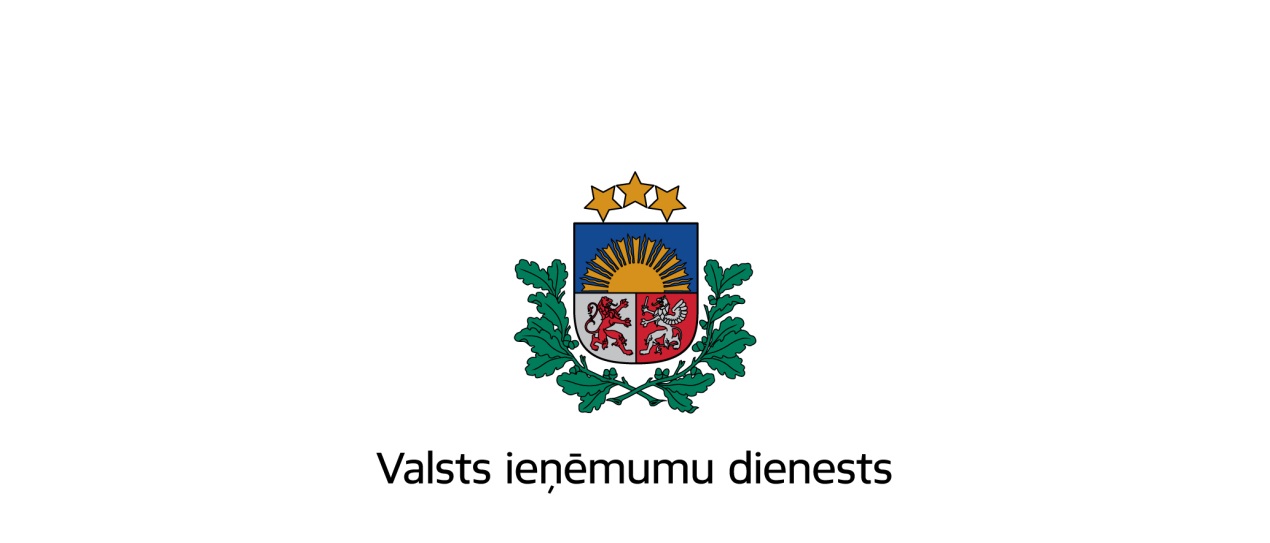 METODISKAIS MATERIĀLSpar tabakas izstrādājumu inventarizāciju un akcīzes nodokļa starpības summas aprēķināšanu saistībā ar akcīzes nodokļa likmes maiņu 2017.gada 1.janvārīTiesību aktos noteiktais pamatojums1. Saskaņā ar grozījumiem likumā „Par akcīzes nodokli” (turpmāk – likums), kas stājas spēkā 01.01.2017., (www.likumi.lv/Par akcīzes nodokli) 2017.gada 1.janvārī cigāriem, cigarillām, smalki sagrieztai tabakai cigarešu uztīšanai, citai smēķējamai tabakai un tabakas lapām (turpmāk – tabakas izstrādājumiem) tiek  paaugstinātas akcīzes nodokļa likmes:2. Palielinoties akcīzes nodokļa likmēm tabakas izstrādājumiem, metodiskā materiāla 4. un 5.punktā minētajām personām:1)   jāinventarizē akcīzes preču un akcīzes nodokļa marku krājumi;2) jāiesniedz Valsts ieņēmumu dienesta (turpmāk – VID) Elektroniskās deklarēšanas sistēmā (turpmāk – EDS) nodokļa starpības summas aprēķins;3)  jāveic akcīzes nodokļa starpības summas samaksa valsts budžetā. 3. Palielinoties akcīzes nodokļa likmēm tabakas izstrādājumiem, pēc stāvokļa dienā, kad notiek akcīzes nodokļa likmju maiņa (mazumtirgotāji – nākamā mēneša pirmajā datumā pēc akcīzes nodokļa likmju maiņas), inventarizē: uzskaitē esošos faktiskos tabakas izstrādājumu krājumus, kuriem mainās nodokļa likme; uzskaitē esošo tabakas izstrādājumu akcīzes nodokļa marku krājumus, ja par attiecīgajām akcīzes precēm akcīzes nodoklis, atbilstoši saņemtajām akcīzes nodokļa markām, samaksāts saskaņā ar šā likuma 23.panta trīspadsmito un četrpadsmito daļu.4. Tabakas izstrādājumu krājumu inventarizācija saistībā ar akcīzes nodokļa likmju maiņu jāveic visām personām, kam ir spēkā esoša speciālā atļauja (licence):1) reģistrēta saņēmēja darbībai, kura speciālās atļaujas (licences) darbības ietvaros atļautas darbības ar tabakas izstrādājumiem;2) tabakas izstrādājumu vairumtirdzniecībai;3) tabakas izstrādājumu mazumtirdzniecībai.5. Akcīzes nodokļa marku krājumu inventarizācija saistībā ar akcīzes nodokļa likmju maiņu jāveic tikai gadījumā, ja pēc stāvokļa 2017.gada 1.janvārī personas uzskaitē ir akcīzes nodokļa markas, par kurām (vai attiecīgajām precēm) akcīzes nodoklis samaksāts kādā no iepriekšējiem taksācijas periodiem:1) apstiprinātam noliktavas turētājam, kura speciālās atļaujas (licences) darbības ietvaros atļautas darbības ar tabakas izstrādājumiem;2) importētājam (ja ar attiecīgajām akcīzes nodokļa markām marķēt paredzētajām vai marķētajām akcīzes precēm nav piemērota muitas procedūra — laišana brīvā apgrozībā);3) reģistrētam saņēmējam un īslaicīgi reģistrētam saņēmējam (ja ar attiecīgajām akcīzes nodokļa markām marķētās akcīzes preces nav saņemtas Latvijas Republikā).Konkrēto personu veicamās darbībasApstiprināts noliktavas turētājs saistībā ar akcīzes nodokļa likmju palielināšanu tabakas izstrādājumiem:1) 2017.gada 1.janvārī inventarizē akcīzes preču noliktavas uzskaitē esošo attiecīgo tabakas izstrādājumu nodokļa marku krājumus (neatkarīgi no tā, vai nodokļa marka uzlīmēta uz akcīzes preces iepakojuma vai nē), par kurām akcīzes nodoklis samaksāts kādā no iepriekšējiem taksācijas periodiem;2) 15 dienu laikā (ieskaitot dienu, kad notiek nodokļa likmju maiņa), tātad līdz 2017.gada 16.janvārim veic akcīzes nodokļa starpības aprēķinu un iesniedz VID EDS (Grupa: Akcīzes nodokļa dokumenti, Veids: Akcīzes nodokļa aprēķins likmju maiņas gadījumā) nodokļa aprēķinu ar valsts budžetā maksājamo nodokļa starpības summu par inventarizācijas rezultātā konstatētajiem nodokļa marku krājumiem;3) 45 dienu laikā (ieskaitot dienu, kad notiek nodokļa likmju maiņa), tātad līdz 2017.gada 14.februārim, samaksā valsts budžetā aprēķināto akcīzes nodokļa starpības summu;4) ja mēneša laikā pēc nodokļa likmju maiņas (tātad 2017.gada janvārī) akcīzes noliktavā ir saņemta atgrieztā produkcija no tabakas izstrādājumu mazumtirgotāja (ar nosacījumu, ka sākotnējā preču piegāde konkrētajam mazumtirgotājam bijusi līdz 2016.gada 31.decembrim), 2017.gada 1.februārī par attiecīgajiem tabakas izstrādājumiem veic atkārtotu inventarizāciju par attiecīgajiem tabakas izstrādājumiem un akcīzes nodokļa pārrēķinu, un līdz 14.februārim ieskaitot (45 dienu laikā pēc nodokļa likmju maiņas (ieskaitot dienu, kad notiek nodokļa likmju maiņa) par šīm precēm samaksā nodokļa  starpības summu un iesniedz VID nodokļa starpības aprēķinu.Importētājs saistībā ar akcīzes nodokļa likmju palielināšanu tabakas izstrādājumiem:1) 2017.gada 1.janvārī inventarizē saņemto un uzskaitē esošo attiecīgo tabakas izstrādājumu akcīzes nodokļa marku krājumus (neatkarīgi no tā, vai akcīzes nodokļa marka uzlīmēta uz akcīzes preces iepakojuma vai nē), ja ar attiecīgajām akcīzes nodokļa markām marķēt paredzētajām vai marķētajām akcīzes precēm nav piemērota muitas procedūra — laišana brīvā apgrozībā;2) 15 dienu laikā (ieskaitot dienu, kad notiek nodokļa likmju maiņa), tātad līdz 2017.gada 16.janvārim veic akcīzes nodokļa starpības aprēķinu un iesniedz VID EDS (Grupa: Akcīzes nodokļa dokumenti, Veids: Akcīzes nodokļa aprēķins likmju maiņas gadījumā) nodokļa aprēķinu ar valsts budžetā maksājamo nodokļa starpības summu par inventarizācijas rezultātā konstatētajiem akcīzes nodokļa marku krājumiem;3) 45 dienu laikā (ieskaitot dienu, kad notiek nodokļa likmju maiņa), tātad līdz 2017.gada 14.februārim, samaksā valsts budžetā aprēķināto akcīzes nodokļa starpības summu.8. Reģistrēts saņēmējs un īslaicīgi reģistrēts saņēmējs saistībā ar akcīzes nodokļa likmju palielināšanu tabakas izstrādājumiem:1) 2017.gada 1.janvārī inventarizē saņemto un uzskaitē esošo tabakas izstrādājumu akcīzes nodokļa marku krājumus (neatkarīgi no tā, vai akcīzes nodokļa marka uzlīmēta uz akcīzes preces iepakojuma vai nē), ja ar attiecīgajām akcīzes nodokļa markām marķētās akcīzes preces nav saņemtas Latvijas Republikā;2) 15 dienu laikā (ieskaitot dienu, kad notiek nodokļa likmju maiņa), tātad līdz 2017.gada 16.janvārim veic akcīzes nodokļa starpības aprēķinu un iesniedz VID EDS (Grupa: Akcīzes nodokļa dokumenti, Veids: Akcīzes nodokļa aprēķins likmju maiņas gadījumā) nodokļa aprēķinu ar valsts budžetā maksājamo nodokļa starpības summu par inventarizācijas rezultātā konstatētajiem akcīzes nodokļa marku krājumiem;3) 45 dienu laikā (ieskaitot dienu, kad notiek nodokļa likmju maiņa), tātad līdz 2017.gada 14.februārim, samaksā valsts budžetā aprēķināto akcīzes nodokļa starpības summu;4) ja mēneša laikā pēc nodokļa likmju maiņas (tātad 2017.gada janvārī) ir saņemta atgrieztā produkcija no tabakas izstrādājumu mazumtirgotāja (ar nosacījumu, ka sākotnējā preču piegāde konkrētajam mazumtirgotājam bijusi līdz 2016.gada 31.decembrim), reģistrēts saņēmējs 2017.gada 1.februārī par attiecīgajiem tabakas izstrādājumiem veic atkārtotu inventarizāciju par attiecīgajiem tabakas izstrādājumiem un akcīzes nodokļa pārrēķinu, un līdz 14.februārim ieskaitot (45 dienu laikā pēc nodokļa likmju maiņas ieskaitot dienu, kad notiek nodokļa likmju maiņa)  par šīm precēm samaksā nodokļa starpības summu un iesniedz VID  nodokļa aprēķinu;9. Tabakas izstrādājumu vairumtirgotājs saistībā ar akcīzes nodokļa likmju palielināšanu tabakas izstrādājumiem:1) 2017.gada 1.janvārī inventarizē visu uzskaitē esošo tabakas izstrādājumu krājumus;2) 15 dienu laikā (ieskaitot dienu, kad notiek nodokļa likmju maiņa), tātad līdz 2017.gada 16.janvārim veic akcīzes nodokļa starpības aprēķinu un iesniedz VID EDS (Grupa: Akcīzes nodokļa dokumenti, Veids : Akcīzes nodokļa aprēķins likmju maiņas gadījumā) nodokļa aprēķinu ar valsts budžetā maksājamo nodokļa starpības summu par inventarizācijas rezultātā konstatētajiem tabakas izstrādājumu krājumiem;3) 45 dienu laikā (ieskaitot dienu, kad notiek nodokļa likmju maiņa), tātad līdz 2017.gada 14.februārim, samaksā valsts budžetā aprēķināto akcīzes nodokļa starpības summu;4) ja mēneša laikā pēc nodokļa likmju maiņas (tātad 2017.gada janvārī) vairumtirdzniecības noliktavā ir saņemta atgrieztā produkcija no tabakas izstrādājumu mazumtirgotāja (ar nosacījumu, ka sākotnējā preču piegāde konkrētajam mazumtirgotājam bijusi līdz 2016.gada 31.decembrim), 2017.gada 1.februārī veic atkārtotu inventarizāciju par attiecīgajiem tabakas izstrādājumiem un akcīzes nodokļa pārrēķinu, un līdz 14.februārim ieskaitot (45 dienu laikā pēc nodokļa likmju maiņas ieskaitot dienu, kad notiek nodokļa likmju maiņa) par šīm precēm samaksā nodokļa likmju starpības summu un iesniedz VID nodokļa aprēķinu.10. Tabakas izstrādājumu mazumtirgotājs saistībā ar akcīzes nodokļa likmju palielināšanu tabakas izstrādājumiem:1) nākamā mēneša pirmajā datumā pēc likmju maiņas, tātad 2017.gada 1.februārī inventarizē visu uzskaitē esošo tabakas izstrādājumu krājumus; 2) 15 dienu laikā (ieskaitot dienu, kad notiek inventarizācija), tātad līdz 2017.gada 15.februārim ieskaitot veic akcīzes nodokļa starpības aprēķinu un iesniedz VID EDS (grupa: Akcīzes nodokļa dokumenti, Veids : Akcīzes nodokļa aprēķins likmju maiņas gadījumā) nodokļa aprēķinu ar valsts budžetā maksājamo nodokļa starpības summu par inventarizācijas rezultātā konstatētajiem tabakas izstrādājumu krājumiem;3) 15 dienu laikā (ieskaitot dienu, kad notiek inventarizācija), tātad līdz 2017.gada 15.februārim ieskaitot, samaksā valsts budžetā aprēķināto akcīzes nodokļa starpības summu.Inventarizācijas norises kārtība11. Veicot tabakas izstrādājumu un tabakas izstrādājumu nodokļa marku krājumu inventarizāciju saistībā ar nodokļa likmes maiņu, inventarizācijas norisē jāņem vērā vispārīgās inventarizācijas norises prasības, kas noteiktas normatīvajos aktos par grāmatvedības kārtošanu un organizāciju.12. Līdz inventarizācijas uzsākšanai visiem dokumentiem par attiecīgo tabakas izstrādājumu saņemšanu, kurus parakstījusi par preču saņemšanu atbildīgā persona, jābūt reģistrētiem attiecīgajos reģistros un jāatrodas nodokļu maksātāja rīcībā. Jābūt pabeigtai visu attaisnojuma dokumentu apstrādei, izdarītiem attiecīgajiem ierakstiem analītiskās uzskaites reģistros un aprēķinātiem atlikumiem.13. Ja līdz inventarizācijas uzsākšanai nav saņemti attaisnojuma dokumenti par attiecīgo tabakas izstrādājumu saņemšanu un tādējādi nav izdarīti ieraksti attiecīgajos analītiskās uzskaites reģistros, tad par inventarizācijā konstatēto tabakas izstrādājumu grāmatvedības uzskaites un inventarizācijas sarakstu datu starpību arī ir jāveic nodokļa starpības aprēķins un nodokļa starpība jāsamaksā valsts budžetā.           	14. Inventarizācijas rezultātus ieraksta inventarizācijas sarakstos, ko sastāda vismaz divos eksemplāros, no kuriem vienu inventarizācijas saraksta eksemplāru uzglabā katrā tabakas izstrādājumu uzglabāšanas un/vai tirdzniecības vietā. Ja nodokļu maksātājam ir vairākas tabakas izstrādājumu uzglabāšanas un/vai tirdzniecības vietas, inventarizāciju veic katrā komercdarbības vietā un par veikto inventarizāciju rezultātiem sagatavo atsevišķus inventarizācijas sarakstus un vienu kopēju akcīzes preču starpības aprēķinu par uzņēmumu.            	15. Nodokļu maksātājs izvēlas VID piedāvāto inventarizācijas saraksta veidlapas paraugu, vai, ņemot vērā normatīvajos aktos par grāmatvedības kārtošanu un organizāciju un likuma pārejas noteikumu 12.3 un 12.4 punktā noteiktās prasības, patstāvīgi izvēlas inventarizācijas saraksta formu un sagatavošanas veidu.           	16. Šī metodiskā materiāla pielikumā sniegtie elektroniskā formāta inventarizāciju sarakstu paraugi dod iespēju nodokļu maksātājam viegli koriģēt to sastāvu un formu. Pielikumos sniegtajās tabulās ir iekļauti cigāru, cigarillu, smalki sagrieztās tabakas cigarešu uztīšanai, citas smēķējamās tabakas un tabakas lapu nosaukumi. Tāpat pielikumos iestrādātas kopējā daudzuma, nodokļa starpības un citas aprēķina formulas. Veidlapu paraugus var izmantot arī nodokļu maksātāji, kuri inventarizācijas sarakstus sastāda un nodokļa starpības summas aprēķinu veic manuāli.            17. Šī metodiskā materiāla 1.pielikumā sniegti inventarizācijas sarakstu veidlapu paraugi, kas izmantojami visām personām (izņemot mazumtirgotājus), veicot inventarizāciju tabakas izstrādājumiem, kā arī akcīzes nodokļa markām (atkarībā no tabakas izstrādājumu veida, kam paredzēta konkrētā akcīzes nodokļa marka). Veicot inventarizāciju par akcīzes nodokļa markām, tabakas izstrādājuma nosaukuma vietā jānorāda dokumentā, uz kura pamata izsniegtas akcīzes nodokļa markas, norādīto atbilstošo numuru. 18. Šī metodiskā materiāla 2.pielikumā sniegti inventarizācijas sarakstu veidlapu paraugi, kas izmantojami mazumtirgotājiem, veicot inventarizāciju tabakas izstrādājumiem.Tabakas izstrādājumu mazumtirgotājiem ir īpašas prasības attiecībā uz inventarizāciju sarakstā iekļaujamiem obligātajiem rekvizītiem (iesakām izmantot 2.pielikumu), jo akcīzes nodokļa starpību aprēķina par to attiecīgo tabakas izstrādājumu daudzumu, ko iegūst no inventarizācijas sarakstā uzskaitītajiem daudzumiem atskaitot laika periodā starp nodokļa likmes maiņas un inventarizācijas dienu saņemto tabakas izstrādājumu daudzumu.19. Ja pēc stāvokļa dienā, kad notiek nodokļa likmju maiņa, t.i., 2017.gada 1.janvārī (mazumtirgotājiem – nākamā mēneša pirmajā datumā pēc nodokļa likmju maiņas, t.i., 2017.gada 1.februārī), uzskaitē vai faktiskā rīcībā nav tabakas izstrādājumu krājumu vai attiecīgo akcīzes nodokļa marku krājumu, kam mainās akcīzes nodokļa likme, to fiksē uzņēmuma sastādītajā inventarizācijas sarakstā. Minētais attiecas arī uz tiem komersantiem, kas veic darbības tikai ar cigaretēm. Šādā gadījumā VID EDS (Grupa: Akcīzes nodokļa dokumenti, Veids: Akcīzes nodokļa aprēķins likmju maiņas gadījumā) dokuments ir  jāiesniedz bez aprēķina.Akcīzes nodokļa starpības aprēķināšana20. Komersants izvēlas sev pieņemamāko nodokļa aprēķināšanas veidu – vai nu VID ieteikto variantu, izmantojot šī metodiskā materiāla 1. un 2.pielikumā iestrādātās nodokļa starpības aprēķina formulas, vai arī patstāvīgi.21. Akcīzes nodokļa starpību katram tabakas izstrādājumam aprēķina euro, kā starpību starp nodokļa summu euro, kas aprēķināta pēc jaunās nodokļa likmes (kas spēkā no 01.01.2017.), no kā atņemta nodokļa summa euro, kas aprēķināta pēc iepriekšējās nodokļa likmes (kas spēkā līdz 31.12.2016).22. Lai korekti veiktu patstāvīgus akcīzes nodokļa starpības aprēķinus, lūdzam ņemt vērā likumā noteiktās akcīzes nodokļa likmes pirms un pēc nodokļa likmju maiņas 2017.gada 1.janvārī (skatīt tabulu šī metodiskā materiāla I. nodaļā).23. Akcīzes nodokļa starpību aprēķina un norāda katram konkrētajam tabakas izstrādājumam sadalījumā pa tabakas izstrādājumu veidiem:cigāriem un cigarillām;smalki sagrieztai tabakai cigarešu uztīšanai;citai smēķējamai tabakai;tabakas lapām.Piemēri:Tabakas izstrādājumu vairumtirgotājam uz 01.01.2017 krājumos ir 50 paciņas Al Capone markas cigāru/cigarillu, paciņā 10 gabali.aprēķinam kopējo gabalu skaitu:                      50*10=500aprēķinam akcīzes nodokli par 500 gabaliem līdz akcīzes nodokļa likmju maiņai:                        42,69/1000*500 = 21,35 EUR aprēķinam akcīzes nodokli par 500 gabaliem pēc akcīzes nodokļa likmju maiņas:                      58/1000*500 = 29,00 EUR aprēķinam akcīzes nodokļa starpību par 500 gabaliem Al Capone markas cigāriem/cigarillām:                      29,00 – 21,35 = 7,65 EURTabakas izstrādājumu mazumtirgotājam uz 01.02.2017 krājumos ir 50 paciņas Al Capone markas cigāru/cigarillu, no tām 20 paciņas saņemtas 2017.gada 25.janvārī. Paciņā 10 gabali.aprēķinam kopējo gabalu skaitu atlikumā uz 01.02.2017.:                      50*10=500aprēķinam kopējo gabalu skaitu, kas saņemti janvārī:                     20*10=200aprēķinam cigāru daudzums gabalos, kam jāpārrēķina nodokļa starpība:                      500 - 200 = 300aprēķinam akcīzes nodokli par 300 gabaliem līdz akcīzes nodokļa likmju maiņai:                        42,69/1000*300 = 12,81 EUR aprēķinam akcīzes nodokli par 300 gabaliem pēc akcīzes nodokļa likmju maiņas:                      58/1000*300 = 17,40 EUR aprēķinam akcīzes nodokļa starpību par 300 gabaliem Al Capone markas cigāriem/cigarillām:                     17,40 – 12,81 = 4,59 EUR24. Akcīzes nodokļa starpības summas aprēķinā jānorāda visu komersanta speciālajā atļaujā (licencē) norādīto darbības vietu uzskaitījums, norādot konkrētas adreses.25. Akcīzes nodokļa starpības summas aprēķinam ieteicams izmantot šī metodiskā materiāla 1. un 2.pielikumā iekļauto "Akcīzes nodokļa starpības summas aprēķina tabulu", kurā iestrādātas elektroniskas sasaistes ar pielikumos esošajām inventarizācijas saraksta tabulām. Tādējādi, aizpildot pielikumos iekļautos inventarizāciju sarakstus, automātiski aizpildās nodokļa starpības summas aprēķina tabula.26. Ja komersanta speciālajā atļaujā (licencē) ir iekļautas vairākas tirdzniecības vai uzglabāšanas vietas, ieteicams sagatavot nodokļa starpības aprēķinu par katru tirdzniecības un uzglabāšanas vietu atsevišķi, izmantojot "Akcīzes nodokļa starpības summas aprēķina tabulā" iestrādātās elektroniskās sasaistes ar inventarizācijas saraksta tabulām. Šajā gadījumā ir nepieciešams sagatavot un iesniegt VID EDS vienu kopēju nodokļa starpības aprēķinu par visām speciālajā atļaujā (licencē) norādītajām darbības vietām atsevišķi katram tabakas izstrādājuma veidam.VID EDS iesniedzamais aprēķins un nodokļa samaksa27. Saskaņā ar likuma „Par nodokļiem un nodevām” 15.panta pirmās daļas 3.punktu nodokļu deklarācijas (šajā gadījumā akcīzes nodokļa aprēķins likmju maiņas gadījumā) VID jāiesniedz elektroniskā veidā, izmantojot EDS.28. VID EDS izveidota īpaša sadaļa šādiem gadījumiem: Grupa: Akcīzes nodokļa dokumenti, Veids: Akcīzes nodokļa  aprēķins likmju maiņas gadījumā.29. Atverot dokumentu, jāizvēlas nodokļa likmes maiņas datums un nodokļa maksātāja veids. Pamatojoties uz norādīto informāciju, inventarizācijas veikšanas datums un maksāšanas termiņš ielasīsies  automātiski. 30. Pretī katram attiecīgajam tabakas izstrādājuma veidam jāievada inventarizācijas rezultātā konstatētais kopējais daudzums (tūkst.gab vai kg), par kuru jāaprēķina nodokļa starpība un aprēķinātā akcīzes nodokļa starpības summa.31. Akcīzes nodokļa starpības kopējā summa iepriekš minētajos termiņos jāsamaksā valsts budžeta ieņēmumu kontā: LV80TREL1060000524000 – akcīzes nodoklis tabakas izstrādājumiem32. Ja pēc stāvokļa dienā, kad notiek nodokļa likmju maiņa, t.i., 2017.gada 1.janvārī, (mazumtirgotājiem – nākamā mēneša pirmajā datumā pēc nodokļa likmju maiņas, t.i., 2017.gada 1.februārī) uzskaitē vai faktiskā rīcībā nav tabakas izstrādājumu krājumu vai attiecīgo akcīzes nodokļa marku krājumu, kam mainās akcīzes nodokļa likme, to fiksē uzņēmuma sastādītajā inventarizācijas sarakstā. Minētais attiecas arī uz tiem komersantiem, kas veic darbības tikai ar cigaretēm. VID EDS (Grupa: Akcīzes nodokļa dokumenti, Veids: Akcīzes nodokļa aprēķins likmju maiņas gadījumā) dokuments ir  jāiesniedz bez aprēķina.Kontaktpersonas VID Akcīzes preču aprites daļā:Sintija Kļaviņa 		      Jekaterina Prokopenko			tel. 67120116			      tel. 67120141			sintija.klavina@vid.gov.lv	     jekaterina.prokopenko@vid.gov.lv	Lilita Šteinbergatel.67120169lilita.steinberga@vid.gov.lvAkcīzes preču grupaAkcīzes nodokļa likme līdz 2016.gada 31.decembrimAkcīzes nodokļa likme no 2017.gada 1.janvāraValsts budžeta ieņēmumu kontsCigāri un cigarillas            (par 1000 gab.)42,6958,00 euroLV80TREL1060000524000Smalki sagriezta tabaka cigarešu uztīšanai (par 1000 gramiem)58,0062,00 euroLV80TREL1060000524000Cita smēķējamā tabaka (par 1000 gramiem)58,0062,00 euro2LV80TREL1060000524000Tabakas lapas           (par 1000 gramiem)58,0062,00 euro2LV80TREL1060000524000